Резюме на должность менеджера по продажам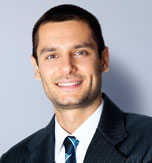 Шихов ВладимирТелефон:  +7(965)274-44-**E-mail: shihov_vlad@gmail.com                                                  Дата рождения: 20.07.1990Ключевые компетенции: опыт успешного взаимодействия с федеральными сетями: вход в сеть, расширение матрицы, повышение уровня эффективности инвестиций;знаю экономические, юридические, бухгалтерские аспекты в работе с сетевыми клиентами. Владею на уровне эксперта навыками продаж: умею выявлять потребности и работать с возражениями, проводить переговоры на разных уровнях, выстраивать продуктивные отношения с клиентами;опыт полного ведения национальных клиентов по прямым контрактам («Дикси», «Магнит», «Метро», «Ашан», «Лента» и др.) в крупной FMCG компании, развитие качественного линейного менеджмента, достижение поставленных целей, повышение эффективности бизнеса.Опыт работы:08.2015 - н. в.	Холдинг «Объединенные кондитеры», ведущий менеджер по работе с сетями	(крупнейшая кондитерское предприятие в Восточной Европе, объединяет 19	российских фабрик. Одни из них “Рот фронт”, “Бабаевский”, “Красный Октябрь”)Обязанности:достижение поставленных показателей по представленности и объёмам в торговых точках;увеличение рентабельности проектов;планирование, проведение и контроль эффективности маркетинговых мероприятий;разработка планов сотрудничества с розничными сетями;корректировка и контроль ассортимента, объемов закупок;проведение переговоров с новыми и существующими клиентами;подготовка договоров поставки с ключевыми клиентами, обсуждение и улучшение условий контракта.Достижения:значительно расширился ассортимент продукции компании в 70% торговых сетей;стабильное выполнение плана продаж с 2017 по 2018 гг.. В 2017 г. план продаж перевыполнен более чем на 11%. Рост продаж в 2018 г. по сравнению с 2017 г. составил 48%;снизились просроченные возвраты поставщикам на 10%;снизил дебиторскую задолженность на 42%.10.2013 -  06.2015	Кондитерская фабрика «Победа», торговый представитель (1 год 9 месяцев)Обязанности:выполнение поставленных целей по планам продаж;поддержание и развитие клиентской базы;контроль запасов в торговых точках, помощь в формировании заявок;посещение торговых точек и формирование заказов;введение отчетности;Достижения:рост объема продаж 2014/2015 +10% за счет развития территории районов Марьяново и Любино;в первые 3 месяца расширил клиентскую базу на 30%;вывод на рынок нового бренда «Мишка в лесу» и построение дистрибуции в 85% территории.Ключевые навыки: владение техникой продаж по системе SMART и техникой убеждения;B2B продажи;выкладка товара по матрице;работа с возражениями, урегулирование конфликтов;деловая переписка;знание законодательства о защите прав потребителя.Образование:2008 - 2013: Московский университет “Университет Синергия”. Управление / Менеджмент.Дополнительные тренинги:  2015 - курс "Техника продаж".Личные качества:выстраиваю отношения на долгие годы, работаю с клиентами на основе взаимного уважения и понимания общих задач;в результате работы заключил с ключевым клиентом договор, переговоры которые велись 2 месяца;постоянно поднимаю стандарты качества своей работы, за 2019 год увеличил свой KPI на 20%, подняв оборот компании на 15%.Дополнительная информация:водительские права, категории “В” (стаж вождения 8 лет), имеется личный автомобиль.владение английским языком - уровень Intermediate.